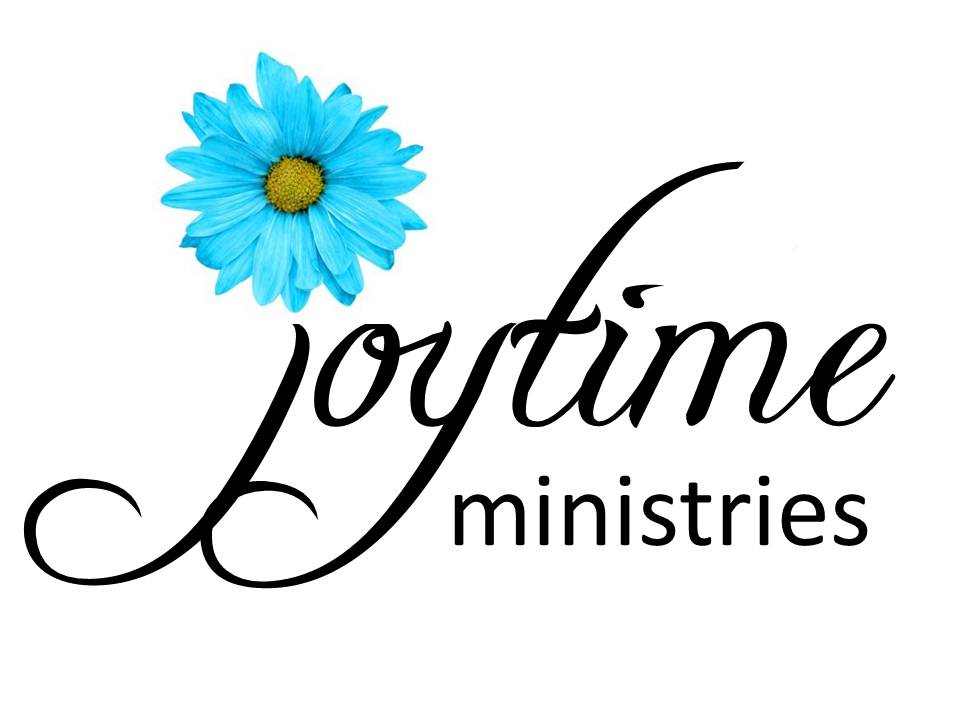 Order Form for January 25th 2013 Joytime Event at Union UniversityDVD will contain video footage of Joy Greene’s message, “Live as One Redeemed”Due to licensing agreements, Mike Weaver’s concert will not be included on this DVDName _________________________________________________________Address (to mail DVD)  _____________________________________________________________________________________________________________________________________Phone Number ______________________________Email Address ________________________________________________________________DVD will be shipped within 1-2 business days after order form is receivedPlease mail this completed form and $15.00 (check or cash) to:Joytime Ministries171 Bascom RoadJackson, TN 38305Questions:  contact Joy at   joy@joytime.org